            Внимание! Внимание!       Подведены итоги конкурса     «Читательский формуляр».             Наши победители:      В  номинации самый читающий класс  среди 1-2 классов с большим отрывом победили ученики 1 «а» класса.         Молодцы!!! Так держать!!!              1 «а» класс        Глистов Арсений       Пантелеева Варвара      Спижевой Александр      Спижевой Артём     Усенова Арина            1 «б» класс      Рябова Диана           2  класс      Тугова Дарья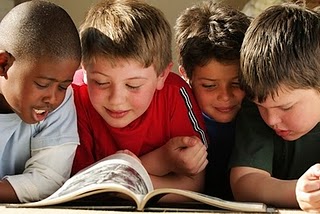 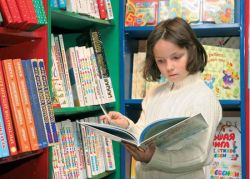      3 «а» классКулахметова ЛилияТрифонова Настя Язынин Дмитрий         3 «б» класс   Гоннова Алёна          4  класс  Ермилова Дарья               5  класс    Безьянова Анастасия    Бородавкин Данила    Григорьева Кристина               6  класс      Боброва Марина     Одинокова Мария       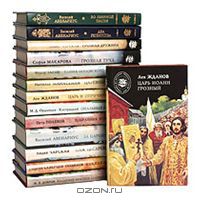 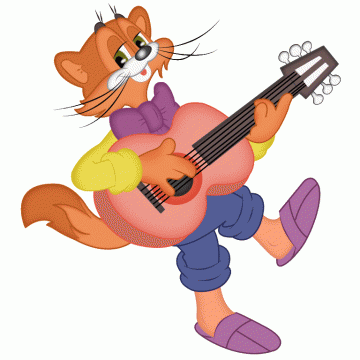 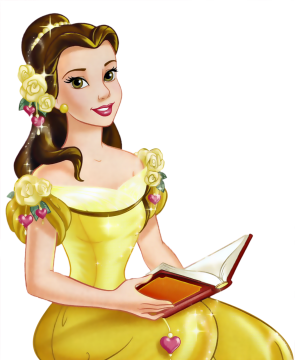   Среди 3 - 4 классов победили ученики 3 «а» класса.   Среди 5 - 6 классов победили ученики 6 класса.   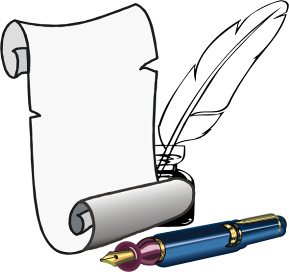 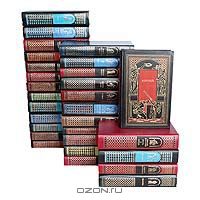    Поздравляем победителей!   Ждём вас в нашей школьной библиотеке!